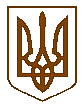 Баришівська  селищна  радаБроварського районуКиївської  областіVIIІ скликання                                                                   Р І Ш Е Н Н Я                                                                                                                                                                                                                    26.02.2021                                                                                      № проектПро передачу  у приватну власністьземельної ділянки  Вербі Ю.О.          На підставі ст.ст.12, 116, 118, 120, 186 та розділу  Х „Перехідні положення”  Земельного кодексу України, ст.377 Цивільного кодексу України,  ст.26 Закону України „Про місцеве самоврядування в Україні”, розглянувши заяву  Верби Юлії Олександрівни,  жительки смт Баришівка, вул.Богдана Хмельницького,15 кв.32 про передачу у приватну власність земельної ділянки для будівництва індивідуальних гаражів, без зміни її цільового призначення, враховуючи пропозиції комісії з питань  регулювання земельних ресурсів та відносин, містобудування та архітектури, охорони довкілля та благоустрою населених  пунктів, селищна рада    					  в и р і ш и л а:        1.Передати Вербі Юлії Олександрівні  у приватну власність земельну ділянку  площею 0,0031 га, кадастровий номер 3220255101:01:013:0031, для будівництва індивідуальних гаражів в смт Баришівка, вул.Богдана Хмельницького,17-а, діл.9 на території Баришівської селищної ради Броварського району Київської області.        2.Вербі Ю.О. провести реєстрацію права приватної власності на земельну ділянку відповідно до вимог чинного законодавства України.        3.Власник повинен використовувати земельну ділянку за цільовим призначенням, дотримуючись вимог Земельного кодексу України.         4.Оприлюднити рішення на офіційному веб-сайті Баришівської селищної ради         5.Контроль за виконанням  рішення покласти на земельну комісію з питань  регулювання земельних ресурсів та відносин, містобудування та архітектури, охорони довкілля та благоустрою населених  пунктів.             Селищний голова                                      Олександр ВАРЕНІЧЕНКО                                     